ANEXO II-A - MINUTA 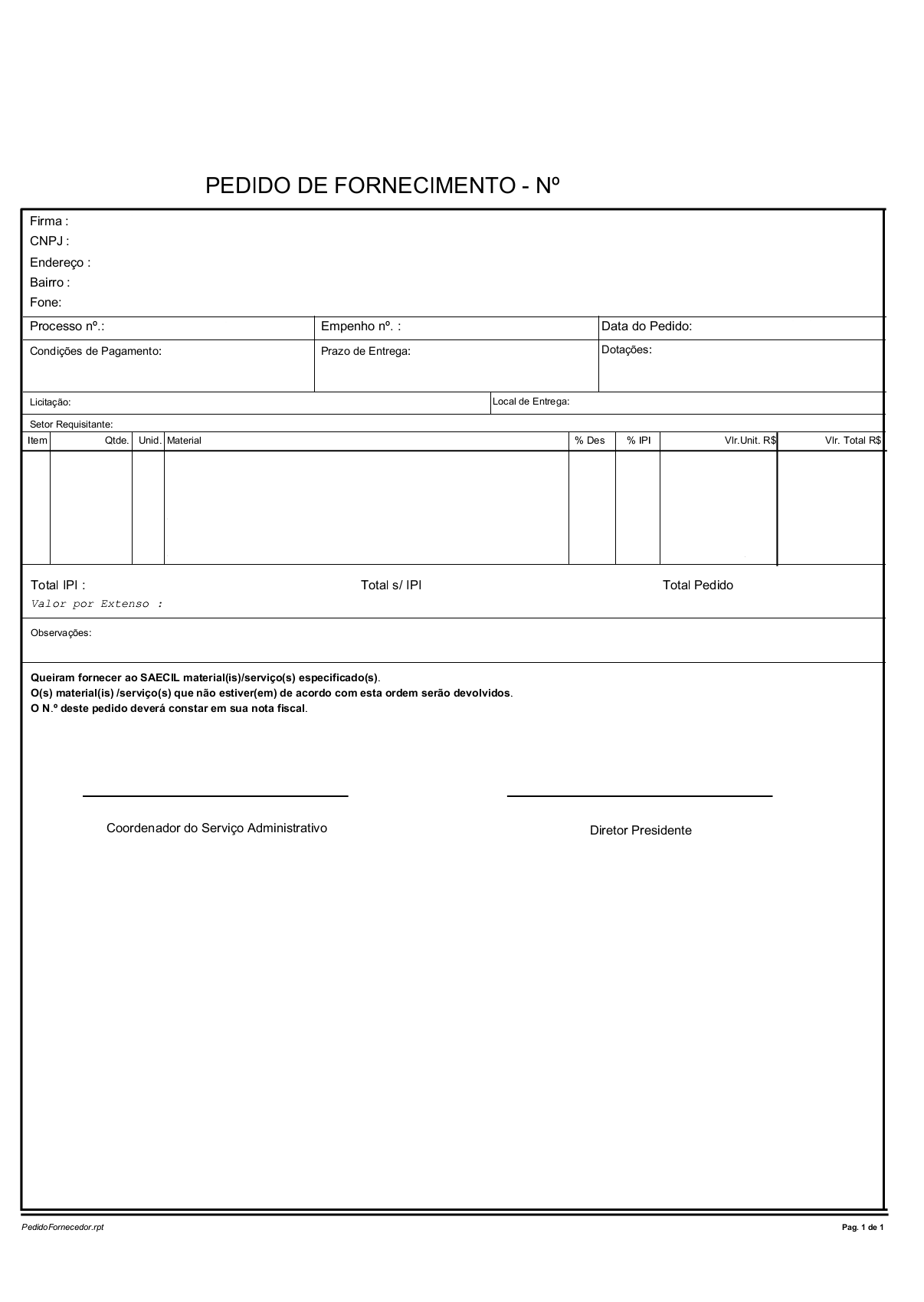 PEDIDO DE FORNECIMENTO